MEMBERSHIP ENROLLMENT FORM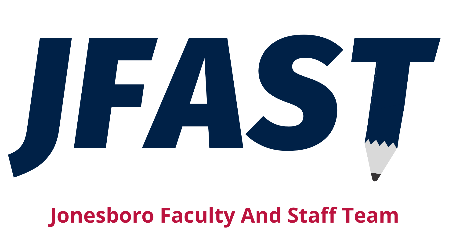 I, the undersigned, authorize my school district to automatically deduct $10 (once annually) for my JFAST membership dues. __________________________________________				___________________Member Signature								DateJFASTJonesboro Faculty And Staff Teamwww.jpsjfast.weebly.comFirst NameLast NameDOB##/##/####PositionDistrictSchoolAre you currently a registered voter in Craighead County?Are you currently a registered voter in Craighead County?Are you currently a registered voter in Craighead County?Are you currently a registered voter in Craighead County?(     ) Yes                               (     ) NoHow many years of service do you have in education?How many years of service do you have in education?How many years of service do you have in education?How many years of service do you have in education?CellPhoneWorkPhoneSchool EmailPersonal EmailWould you like to serve on the Scholarship Committee?(     ) Yes                               (     ) NoWould you like to serve on the Events Committee?(     ) Yes                               (     ) NoWould you like to serve on the Recruitment & Promotion Committee?(     ) Yes                               (     ) NoWould you like to serve on the Legislative Committee?(     ) Yes                               (     ) No